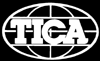 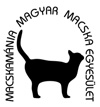 NEVEZÉSI FELHÍVÁS10 ringes (AB) TICA SHOW + 2 CONGRESS (hím és nőstény)/szombatés 2 egynapos HAGYOMÁNYOS bírálati rendszerű NEMZETKÖZI MACSKAKIÁLLÍTÁSA MACSKAMÁNIA MAGYAR MACSKA EGYESÜLET rendezésében1212 Budapest, Zsolnai utca 28.Info telefon: 06 20 263 4356, 06 30 736 4411, 06 70 777 3959,E-mail: kiallitas.mmme@gmail.com Web: www.macskamania.hu2016. március 12-13.Budapest - Lurdy Ház1097 Budapest, Könyves Kálmán krt. 12-14.Nevezési határidő: 2016. MÁRCIUS 2.Bírók:Karine Zielinski (F)- Brigitte Pepermans (B)– Ute Gremmel (D) Peter Vestjens (NL) – Kurt Vlach (A) TICA bírók:Francesca Gagern (A) AB,hím congress - Phillipa Holmes (GB) AB,nőstény congress  Jane Allen (GB) AB -Katharina Krenn (A) AB -Åsa Broing (S) ABEgy macskát egyidejűleg mindkét bírálati rendszerre lehet nevezni!A TICA Congress-en a felnőtt hímek és nőstények automatikusan részt vesznek.KetrecméretSzimpla: 70 x 70 x 70 cm; Dupla: 70 x 140 x 70 cmÉrkezés Szombaton és vasárnap: 7.00 és 8.30 óra között, a bírálat 9.30 órakor kezdődik! A kiállított macskákat 18.00 óra előtt csak a rendezők külön engedélyével lehet elvinni.Orvosi vizsgálatA kiállításon csak fertőző gyomor-bélgyulladás és macskanátha elleni oltással rendelkező, parazitamentes, egészséges, jó kondícióban lévő macskák vehetnek részt. A védőoltás nem lehet egy évnél régebbi és három hétnél frissebb.A hagyományos nevezési lapot excel formátumban e-mail-en kérjük a kiallitas.mmme@gmail.com címre, a TICA nevezést a www.i-tica.com  oldalon keresztül küldeni. (TICA info: Major Péter: 06 20 594 1352, peter@silverscoon.eu)Amennyiben a macskát mindkét bírálati rendszerre nevezik, kérjük a hagyományos Nevezési lapon ezt mindenképpen jelezzék!Bankszámlaszám: K&H 1040 0195 4956 5255 5353 1008.  Nevezési díj a helyszínen is fizethető!Amennyiben a nevezési díjat banki átutalással rendezik, úgy kérjük az átutalást igazoló bizonylatot a kiállítás regisztrációjánál bemutatni!                 Aradi Béla                                                      Mesterházy Katalin                            Nagy Hajnalka           aradi@macskamania.hu                            kiallitas.mmme@gmail.com 	        hedzsni@gmail.com							 torzskonyv@macskamania.hu